Academic Affairs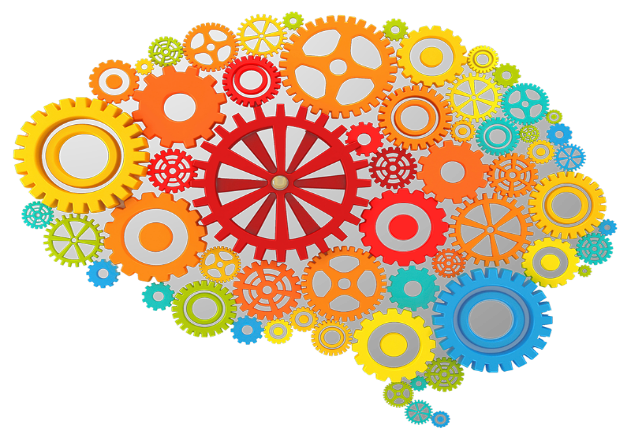 FALL 2019Business Operations 
“AABO” MeetingDATE: Thursday, November 7, 2019KELL 5400: Reading Room8:30		Coffee & lite breakfast9:00		Welcome - Maria Rasimas		Updates – Kris Roberts			Ice Breaker PRESENTERS9:30		Accounts Payable Updates – Veronica Roman		Hospitality, Travel, Independent Contractors/Guest Lecturers10:30	BREAK - 15 minutes10:45		 Presentation - Culture12:00		LunchThe PAR website includes all Academic Affairs guidelines, links and forms for Travel, Hospitality, Budget Resources & Training and Onboarding Resourceshttps://www.csusm.edu/par/resource_operations/index.htmlQuestions? Contact Maria Rasimas at x4059 or mrasimas@csusm.edu